PROGRAMA ANALÍTICODISCIPLINAUNIVERSIDADE FEDERAL RURAL DO RIO DE JANEIROPRÓ-REITORIA DE GRADUAÇÃOCÂMARA DE GRADUAÇÃOCódigo: IH288ECONOMIA POLÍTICA IICréditos: (4T–0P)Cada crédito corresponde a 15 horas aula teóricaINSTITUTO DE CIÊNCIAS SOCIAIS APLICADASDEPARTAMENTO DE CIÊNCIAS ECONÔMICASEMENTA: Método. Circulação de mercadorias e circulação do capital. Transformação do dinheiro em capital. Subsunção formal do trabalho ao capital. Subsunção real do trabalho ao capital. Acumulação de capital e lei geral da acumulação. Processo de circulação do capital. Unidade dos processos de produção e circulação do capital.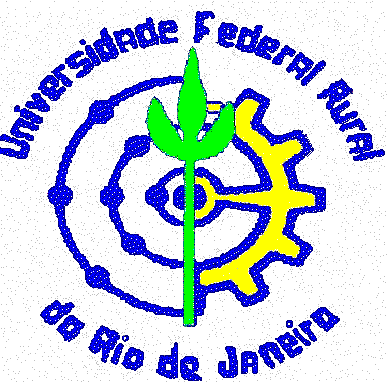 